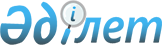 Об утверждении Правил субсидирования ставки вознаграждения (интереса) по лизингу сельскохозяйственной техники, перерабатывающего оборудования и специальной техники, предоставляемых лизинговыми компаниями и банками второго уровня субъектам агропромышленного комплексаПостановление Правительства Республики Казахстан от 16 августа 2008 года N 754       Сноска. Заголовок с изменениями, внесенными постановлением Правительства РК от 25.11.2008 N 1084.        Правительство Республики Казахстан ПОСТАНОВЛЯЕТ: 

      1. Утвердить прилагаемые Правила субсидирования ставки вознаграждения (интереса) по лизингу сельскохозяйственной техники, перерабатывающего оборудования и специальной техники, предоставляемых лизинговыми компаниями и банками второго уровня субъектам агропромышленного комплекса. 

       Сноска. Пункт 1 с изменениями, внесенными постановлением Правительства РК от 25.11.2008 N 1084. 

      2. Настоящее постановление вводится в действие со дня подписания.       Премьер-Министр 

      Республики Казахстан                       К. Масимов Утверждены          

постановлением Правительства 

Республики Казахстан    

от 16 августа 2008 года N 754  

Правила 

субсидирования ставки вознаграждения (интереса) по лизингу 

сельскохозяйственной техники, перерабатывающего оборудования и специальной техники, предоставляемых лизинговыми компаниями и банками второго уровня субъектам агропромышленного комплекса        

       Сноска. Заголовок с изменениями, внесенными постановлением Правительства РК от 25.11.2008 N 1084 .  

1. Общие положения 

      1. Настоящие Правила субсидирования ставки вознаграждения (интереса) по лизингу сельскохозяйственной техники, перерабатывающего оборудования и специальной техники, предоставляемых лизинговыми компаниями и банками второго уровня субъектам агропромышленного комплекса (далее - Правила) определяют порядок предоставления из средств республиканского бюджета субсидий на возмещение части затрат на уплату процентов по лизингу сельскохозяйственной техники, перерабатывающего оборудования и специальной техники, предоставляемых лизинговыми компаниями и банками второго уровня субъектам агропромышленного комплекса на срок до 7 лет, разработаны в соответствии с Законом Республики Казахстан от 8 июля 2005 года "О государственном регулировании развития агропромышленного комплекса и сельских территорий". 

        Сноска. Пункт 1 с изменениями, внесенными постановлением Правительства РК от 25.11.2008 N 1084 . 

      2. Субсидирование осуществляется за счет средств, выделенных из резерва Правительства Республики Казахстан, предусмотренных в республиканском бюджете на 2008 год на неотложные затраты на субсидирование ставки вознаграждения (интереса) по лизингу сельскохозяйственной техники, перерабатывающего оборудования и специальной техники, предоставляемых лизинговыми компаниями и банками второго уровня субъектам агропромышленного комплекса (далее - субсидирование) в сумме 534740327 (пятьсот тридцать четыре миллиона семьсот сорок тысяч триста двадцать семь) тенге (далее - средства). 

        Сноска. Пункт 2 с изменениями, внесенными постановлением Правительства РК от 25.11.2008 N 1084 . 

      3. В настоящих Правилах используются следующие понятия и определения: 

      1) лизингодатель - лизинговые компании, имеющие лицензию на осуществление отдельных видов банковских операций, банки второго уровня; 

      2) лизингополучатель - субъекты агропромышленного комплекса; 

      3) администратор субсидирования - Министерство сельского хозяйства Республики Казахстан; 

      4) специальная техника - оборудование и машины для приемки, транспортировки, хранения и первичной обработки сельскохозяйственной продукции, возделывания овощей, механизации животноводческих птицеводческих ферм, заготовки кормов, дождевальных и оросительных машин, теплиц; 

      5) уполномоченный орган - государственный орган по регулированию и надзору финансового рынка. 

      4. Сумма субсидирования составляет не более 80 процентов ставки вознаграждения (интереса) по лизингу сельскохозяйственной техники, перерабатывающего оборудования и специальной техники, предоставляемых лизинговыми компаниями и банками второго уровня субъектам агропромышленного комплекса. 

      Сумма субсидирования ставки вознаграждения по лизингу сельскохозяйственной техники, перерабатывающего оборудования и/или специальной техники, подлежащая оплате администратором субсидирования, рассчитывается за период, равный двенадцати месяцам со дня фактической передачи оборудования лизингодателем лизингополучателю. 

        Сноска. Пункт 4 с изменениями, внесенными постановлением Правительства РК от 25.11.2008 N 1084 .  

2. Порядок субсидирования ставок вознаграждения 

(интереса) лизингодателей 

      5. Для проведения отбора лизингодателей, администратор субсидирования: 

      1) размещает объявление о месте и дате проведения отбора лизингодателей в республиканских печатных изданиях и на интернет-ресурсе администратора субсидирования; 

      2) образует комиссию в составе председателя, членов и секретаря комиссии, при этом количественный состав комиссии должен быть нечетным и не менее пяти человек. Секретарь комиссии не является членом комиссии. 

      Сноска. Пункт 5 с изменением, внесенным постановлением Правительства РК от 30.12.2009 № 2305 (порядок введения в действие см. п. 2).

      6. Администратор субсидирования осуществляет отбор лизингодателей по следующим критериям: 

      1) уровень ставки вознаграждения (интереса) по лизингу, выдаваемого лизингополучателями, не должен превышать 18 (восемнадцать) процентов годовых; 

      2) наличие сформированного портфеля заявок лизингополучателей, включающего краткое описание лизингополучателя, проекта, договоров финансового лизинга между лизингодателем и лизингополучателями; 

      3) соблюдение лизингодателями пруденциальных нормативов , установленных уполномоченным органом в течение трех последних месяцев, предшествующих дате проведения отбора; 

      4) наличие соответствующей лицензии; 

      5) отсутствие налоговой задолженности, задолженности по обязательным пенсионным взносам и социальным отчислениям. 

      7. Лизингодатели представляют сформированный портфель заявок лизингополучателей, исходя из финансового состояния потенциального лизингополучателя, способности его исполнять свои обязательства перед лизингодателем, окупаемости проекта по лизингу, а также приоритетности развития следующих подотраслей агропромышленного комплекса: 

      1) производство мяса, мяса птицы и яиц, переработка мяса; 

      2) производство и переработка молока; 

      3) выращивание и переработка плодов, ягод, овощей, производство плодоовощных консервов, детского питания; 

      4) выращивание, переработка масличных культур и производство растительного масла; 

      5) выращивание, переработка зерновых культур; 

      6) производство сахара. 

       Сноска. Пункт 7 с изменениями, внесенными постановлением Правительства РК от 25.11.2008 N 1084 . 

      8. Лизингодатели, желающие принять участие в отборе, представляют заявку установленной формы, согласно приложению 1 к настоящим Правилам. 

      9. К заявке в качестве неотъемлемой ее части прилагаются: 

      1) нотариально засвидетельствованная копия лицензии, подтверждающая право лизингодателя на предоставление отдельных видов банковских услуг; 

      2) нотариально засвидетельствованная копия свидетельства о государственной регистрации (перерегистрации) юридического лица; 

      3) оригинал справки установленной формы соответствующего налогового органа об отсутствии или наличии налоговой задолженности и задолженности по обязательным пенсионным взносам в накопительные пенсионные фонды не более чем за три месяца, предшествующие дате вскрытия конвертов с конкурсными заявками, за исключением случаев, когда срок уплаты отсрочен в соответствии с законодательством Республики Казахстан за подписью первого руководителя или лица, имеющего право подписи с печатью данного налогового органа; 

      4) описание лизингополучателя по форме согласно приложению 2 к настоящим Правилам; 

      5) краткое описание проекта по форме согласно приложению 3 к настоящим Правилам; 

      6) предварительные договора лизинга, также заключенные в текущем финансовом году договора лизинга с приложенными графиками платежей; 

      7) предварительный график расчета вознаграждения со дня передачи сельскохозяйственной техники, поставки перерабатывающего оборудования и/или специальной техники согласно приложению 4 к настоящим Правилам; 

      8) копия справки по каждому лизингополучателю соответствующего налогового органа установленной формы об отсутствии или наличии налоговой задолженности и задолженности по обязательным пенсионным взносам в накопительные пенсионные фонды не более чем за три месяца, предшествующие дате вскрытия конвертов с конкурсными заявками, за исключением случаев, когда срок уплаты отсрочен в соответствии с законодательством Республики Казахстан за подписью первого руководителя или лица, имеющего право подписи с печатью данного налогового органа; 

      9) письменное обязательство лизингодателя о заключении договоров финансового лизинга в соответствии с представленными предварительными договорами финансового лизинга в течение 25 календарных дней со дня подписания Протокола заседания комиссии об итогах проведения отбора лизингодателей; 

      10) доверенность на право подписания заявки, в случае если заявка подписана не первым руководителем. 

       Сноска. Пункт 9 с изменениями, внесенными постановлением Правительства РК от 25.11.2008 N 1084 . 

      10. Заявка и все прилагаемые документы должны быть прошиты в один пакет, пронумерованы, на обороте последней страницы концы нити должны быть заклеены листом бумаги со словами "Прошито и пронумеровано ___ листов. Дата "___"_________ 2008 год", подписано должностным лицом лизингодателя и скреплена печатью. 

      11. В течение 5 (пяти) рабочих дней со дня проведения вскрытия конвертов с заявками лизингодателей составляется и подписывается председателем комиссии, членами комиссии и секретарем протокол вскрытия конвертов. 

      12. Комиссия в течение 20 (двадцати) рабочих дней после подписания протокола вскрытия конвертов на отдельном заседании рассматривает заявки лизингодателей на предмет полноты и соответствия требованиям настоящих Правил. 

      13. Доля субсидирования ставки вознаграждения (интереса) по лизингу сельскохозяйственной техники, перерабатывающего оборудования и специальной техники определяется соотношением средств, предоставляемых на субсидирование (534740327 тенге) к общей сумме вознаграждения по проектам лизинга согласно представленным в заявках лизингодателей предварительным графикам расчета вознаграждения. 

        Сноска. Пункт 13 с изменениями, внесенными постановлением Правительства РК от 25.11.2008 N 1084 . 

      14. Протокол об итогах проведения отбора лизингодателей и распределения субсидий подписывается председателем комиссии, членами комиссии и секретарем в течение 5 (пяти) рабочих дней после окончательного рассмотрения заявок лизингодателей на предмет полноты и соответствия требованиям настоящих Правил. 

      15. Лизингодатели, прошедшие отбор, в течение 25 (двадцати пяти) календарных дней подписывают договоры финансового лизинга с лизингополучателем в соответствии с представленными предварительными договорами финансового лизинга. 

      16. По результатам отбора между администратором субсидирования и лизингодателями заключаются договоры на субсидирование, предусматривающие порядок и условия перечисления средств, ответственность сторон, перечень заключенных договоров финансового лизинга и иные условия. 

      17. Администратор субсидирования проверяет представленные лизингодателем заявки на перечисление средств из республиканского бюджета на расчетный счет лизингодателя по форме, согласно приложению 5 к настоящим Правилам и отчет по форме, согласно приложению 6 к настоящим Правилам, и после их рассмотрения формирует ведомость для субсидирования процентной ставки вознаграждения по лизингу по форме согласно приложению 7 к настоящим Правилам. 

      18. Администратор субсидирования перечисляет лизингодателям суммы субсидий ежеквартально авансовым платежом. Суммы перечисляемых средств рассчитываются на основании графиков платежей договоров финансового лизинга, заключенных между лизингодателями и лизингополучателями, и равны сумме платежей в предстоящем квартале. Субсидии предоставляются по договорам лизинга, по которым лизингополучатели своевременно и полностью производят платежи согласно графикам погашения. 

      19. Остаток суммы субсидирования, переходящий на следующий финансовый год и подлежащий выплате согласно договору на субсидирование, перечисляется администратором субсидирования единовременным авансовым платежом в конце текущего финансового года. 

      Для выплаты субсидий лизингодателям администратором субсидирования в территориальное подразделение казначейства представляются реестр счетов к оплате в двух экземплярах и счета к оплате. 

      20. Лизингодатели по полученным средствам должны представлять отчеты не позднее 10 числа месяца следующего за отчетным кварталом администратору субсидирования о фактическом начислении и погашении ставки вознаграждения по лизингу с приложением подтверждающих документов и заявки установленной формы на получение субсидий в следующем квартале.  

3. Заключительные положения 

      21. В случае досрочного прекращения лизингополучателем обязательств перед лизингодателем и (или) досрочного расторжения договора финансового лизинга из-за нарушения лизингополучателем обязательств лизингодатель должен в течение 5 (пяти) календарных дней информировать об этом администратора субсидирования и принять меры по возврату неиспользованных сумм субсидий в доход республиканского бюджета. В этом случае субсидирование прекращается с момента расторжения договора финансового лизинга. 

      22. Лизингополучатели несут ответственность перед лизингодателями по своевременному и полному исполнению обязательств в соответствии с законодательными актами Республики Казахстан. 

      23. Лизингодатели несут ответственность за нецелевое использование средств, полученных в качестве субсидирования, в соответствии с законодательными актами Республики Казахстан. 

      24. Администратор субсидирования, в пределах своей компетенции, несет ответственность за достоверность документов, представленных для выплаты субсидий, за эффективное, результативное и целевое использование средств, выделенных в качестве субсидий на возмещение ставки вознаграждения (интереса) по лизингу сельскохозяйственной техники, перерабатывающего оборудования и специальной техники, предоставляемых лизингодателями лизингополучателям в соответствии с законодательными актами Республики Казахстан . 

        Сноска. Пункт 24 с изменениями, внесенными постановлением Правительства РК от 25.11.2008 N 1084 . Приложение 1            

к Правилам субсидирования ставки  

вознаграждения (интереса) по лизингу 

      сельскохозяйственной техники,  

перерабатывающего оборудования и  

специальной техники,       

предоставляемых лизинговыми    

компаниями и банками второго уровня 

субъектам агропромышленного    

комплекса                     Сноска. Приложение 1 с изменениями, внесенными постановлением Правительства РК от 25.11.2008 N 1084 .           

ЗАЯВКА       Рассмотрев Правила субсидирования ставки вознаграждения (интереса) по лизингу сельскохозяйственной техники, перерабатывающего оборудования и специальной техники, предоставляемых лизинговыми компаниями и банками второго уровня субъектам агропромышленного комплекса, утвержденные постановлением Правительства РК от _________ N____, получение которых настоящим удостоверяется 

___________________________________________________________________ 

            (наименование лизинговой компании, банка) и изъявляет желание принять участие в реализации Программы "Субсидирование ставки вознаграждения (интереса) по лизингу сельскохозяйственной техники, перерабатывающего оборудования и специальной техники, предоставляемых лизинговыми компаниями и банками второго уровня субъектам агропромышленного комплекса". 1. Сведения о лизингодателе 

Полное наименование _______________________________________________ 

Юридический адрес _________________________________________________ 

Фактический адрес, телефоны, факс, электронный адрес: _____________ 

___________________________________________________________________ 

Свидетельство о государственной регистрации (номер, дата выдачи)* 

___________________________________________________________________ 

Лицензия (номер, дата выдачи и наименование органа, выдавшего 

лицензию* _________________________________________________________ 

Ф.И.О. первого руководителя лизингодателя _________________________ 2. Сведения о соблюдении пруденциальных нормативов государственного 

органа по регулированию и надзору финансового рынка в течение трех 

последних месяцев, предшествующих дате проведения отбора 

Максимальный размер риска на одного лизингополучателя (___________) 

Коэффициент ликвидности (_________________________________________) 

Лимиты открытой валютной позиции (________________________________) 

Коэффициент максимального размера инвестиций банка в основные 

средства и другие нефинансовые активы (___________________________) 

Размер уставного капитала млн. тенге (____________________________) 

Размер собственного капитала млн. тенге (_________________________) 3. Сведения о портфеле заявок лизингополучателей   Примечание: 

      * представляются нотариально засвидетельствованные копии; 

      ** сумма вознаграждения должна быть рассчитана за 12 месяцев 

      со дня фактической передачи оборудования и/или специальной 

      техники лизингодателем лизингополучателю. Первый руководитель лизингодателя _______________________ 

                                      (подпись, Ф.И.О.) М.П. 

дата Приложение 2            

к Правилам субсидирования ставки  

вознаграждения (интереса) по лизингу 

      сельскохозяйственной техники, 

перерабатывающего оборудования и  

специальной техники,       

предоставляемых лизинговыми    

компаниями и банками второго уровня 

субъектам агропромышленного    

комплекса                Сноска. Приложение 2 с изменениями, внесенными постановлением Правительства РК от 25.11.2008 N 1084 .       

                  Описание лизингополучателя* 1. Полное наименование, организационно-правовая форма _____________ 

___________________________________________________________________ 

2. Форма собственности ____________________________________________ 

3. Юридический, фактический и электронный адреса, телефоны, факс __ 

___________________________________________________________________ 

4. Свидетельство о государственной регистрации (номер, дата выдачи) 

___________________________________________________________________ 

5. Размер уставного капитала ______________________________________ 

6. Учредители _____________________________________________________ 

7. Банковские реквизиты ___________________________________________ 

8. Место регистрации для налогового учета, N РНН __________________ 

9. Ф.И.О. первого руководителя, служебный и домашний телефоны _____ 

___________________________________________________________________ 

10. Виды основной деятельности ____________________________________ 

11. Годовой оборот, сумма _________________________________________ 

12. Прибыль или убыток на последнюю отчетную дату, сумма __________ 

___________________________________________________________________ 

13. Фактическая численность работников ____________________________ 

14. Задолженность по платежам в бюджет, налогам и другим сборам (по 

каким видам и сумма) ______________________________________________ 

15. Задолженность по кредитам (кому и сумма) ______________________ 

___________________________________________________________________ 

16. Предполагаемые рынки сбыта и их емкость в тенге _______________ 

___________________________________________________________________ Первый руководитель лизингополучателя _____________________________ 

                                       (должность, подпись, Ф.И.О.) М.П. 

дата Сведения** о ______________________________________________________ 

                        (наименование лизингополучателя) 

подтверждаю: ______________________________________________________ 

                          (должность, подпись, Ф.И.О.) М.П. 

дата Примечание: 

      * заполняется отдельно по каждому лизингополучателю; 

      ** сведения заверяются подписью и печатью руководителя лизинговой компании или банка. Приложение 3            

к Правилам субсидирования ставки  

вознаграждения (интереса) по лизингу 

      сельскохозяйственной техники, 

перерабатывающего оборудования и  

специальной техники,       

предоставляемых лизинговыми    

компаниями и банками второго уровня 

субъектам агропромышленного    

комплекса                      Сноска. Приложение 3 с изменениями, внесенными постановлением Правительства РК от 25.11.2008 N 1084 .                   

                       Краткое описание проекта* 1. Наименование предприятия _______________________________________ 

2. Сумма __________________________________________________________ 

3. Срок ___________________________________________________________ 

4. Ставка вознаграждения __________________________________________ 

5. Цель проекта ___________________________________________________ 

___________________________________________________________________   Планируемые результаты от реализации проекта ______________________ 

___________________________________________________________________ Первый руководитель лизингополучателя _____________________________ 

                                       (должность, подпись, Ф.И.О.) М.П. 

дата Сведения** о ______________________________________________________ 

                        (наименование лизингополучателя) 

подтверждаю: ______________________________________________________ 

                          (должность, подпись, Ф.И.О.) Примечание: 

      * заполняется отдельно по каждому лизингополучателю; 

      ** сведения заверяются подписью и печатью руководителя 

      лизинговой компании или банка. Приложение 4            

к Правилам субсидирования ставки  

вознаграждения (интереса) по лизингу 

      сельскохозяйственной техники, 

перерабатывающего оборудования и  

специальной техники,       

предоставляемых лизинговыми    

компаниями и банками второго уровня 

субъектам агропромышленного    

комплекса                    Сноска. Приложение 4 с изменениями, внесенными постановлением Правительства РК от 25.11.2008 N 1084 .                    

    Предварительный график расчета вознаграждения по лизингу         Первый руководитель лизингодателя _______________________ 

                                           (подпись, Ф.И.О.)       М.П. 

      дата       Первый руководитель лизингополучателя ___________________ 

                                             (подпись, Ф.И.О.)       М.П. 

      Дата Приложение 5            

к Правилам субсидирования ставки  

вознаграждения (интереса) по лизингу 

      сельскохозяйственной техники, 

перерабатывающего оборудования и  

специальной техники,       

предоставляемых лизинговыми    

компаниями и банками второго уровня 

субъектам агропромышленного    

комплекса                    Сноска. Приложение 5 с изменениями, внесенными постановлением Правительства РК от 25.11.2008 N 1084 .                      

Заявка 

на перечисление средств из республиканского бюджета 

лизингополучателю для субсидирования ставки вознаграждения 

(интереса) по лизингу сельскохозяйственной техники,перерабатывающего оборудования и 

специальной техники, предоставляемых лизинговыми компаниями 

и банками второго уровня Дата ____ ______________ 20__ г.       Настоящим лизинговая компания (банк) ________________________ просит Министерство сельского хозяйства Республики Казахстан перечислить согласно договору на субсидирование от ____ _____________ 20__ года N ______ средства из республиканского бюджета на расчетный счет лизингодателя N _____________, открытый по Программе "Субсидирование ставки вознаграждения (интереса) по лизингусельскохозяйственной техники,  перерабатывающего оборудования и специальной техники, предоставляемых лизинговыми компаниями и банками второго уровня субъектам агропромышленного комплекса", в сумме _____________ тенге за ________________ период. Первый руководитель 

лизинговой компании (банка)  _______________________ 

                                    (подпись, Ф.И.О.) Приложение 6            

к Правилам субсидирования ставки  

вознаграждения (интереса) по лизингу 

      сельскохозяйственной техники, 

перерабатывающего оборудования и  

специальной техники,       

предоставляемых лизинговыми    

компаниями и банками второго уровня 

субъектам агропромышленного    

комплекса                    Сноска. Приложение 6 с изменениями, внесенными постановлением Правительства РК от 25.11.2008 N 1084 .                    

                               Отчет 

  о фактическом начислении и погашении ставки вознаграждения 

           по лизингу и заявка на ___ квартал 20__ г.   продолжение таблицы         Руководитель лизинговой компании (банка) _________________ 

                                                    (подпись, Ф.И.О.) 

            М.П.       Примечание: 

      * без учета суммы субсидий Министерства сельского хозяйства Республики Казахстан 

      ** с учетом суммы отклонении по графе 8. Приложение 7            

к Правилам субсидирования ставки  

вознаграждения (интереса) по лизингу 

сельскохозяйственной техники, 

      перерабатывающего оборудования и  

специальной техники,       

предоставляемых лизинговыми    

компаниями и банками второго уровня 

субъектам агропромышленного    

комплекса                     Сноска. Приложение 7 с изменениями, внесенными постановлением Правительства РК от 25.11.2008 N 1084 .                  "Утверждаю"            

вице-министр сельского хозяйства  

Республики Казахстан        

от "___"___________ 20__ года N __  

                              Ведомость 

       для субсидирования процентной ставки вознаграждения 

     по лизингу сельскохозяйственной техники, перерабатывающего оборудования и специальной техники, передаваемых лизинговыми компаниями и банками в торого уровня субъектам агропромышленного комплекса по программе 109 "Проведение мероприятий за счет резерва Правительства Республики Казахстан на неотложные затраты" согласно договору на субсидирование от ________ N __   продолжение таблицы         Директоры ответственных департаментов ______________________ 

                                               (подпись, Ф.И.О.) 
					© 2012. РГП на ПХВ «Институт законодательства и правовой информации Республики Казахстан» Министерства юстиции Республики Казахстан
				N 

п/п Полное 

наименование 

юридического 

лица, 

предприятия Адрес Основной 

вид 

деятель- 

ности Цель 

лизинга Сумма 

лизинга, 

млн. 

тенге Сумма 

вознагражде- 

ния по 

лизингу сельскохо- 

зяйственной техники,** 

тенге N 

п/п Наименование закупаемого 

оборудования, 

специальной техники Количество Стоимость Общая сумма Месяц Сумма начисленного 

вознаграждения по лизингу 

перерабатывающего 

оборудования со дня 

поставки, тенге Сумма начисленного вознаграждения по лизингу сельскохозяйственной техники со дня поставки, тенге Сумма начисленного 

вознаграждения по 

лизингу специальной 

техники со дня 

поставки, тенге Первый Второй Третий Четвертый Пятый Шестой Седьмой Восьмой Девятый Десятый Одиннадцатый Двенадцатый Всего N 

п/п Наимено- 

вание 

субъекта 

агропро- 

мышленного 

комплекса 

(лизингопо- 

лучателя) Всего 

предус- 

мотрено 

субсидий, 

тенге Всего 

перечислено 

субсидий 

за отчетный 

период, тенге Всего 

перечислено 

субсидий 

за отчетный 

период, тенге Фактически 

начислено 

субсидий, 

тенге Фактически 

начислено 

субсидий, 

тенге Отклонение 

(+,-) 

(+) пере- 

плата, 

(-) недос- 

таток N 

п/п Наимено- 

вание 

субъекта 

агропро- 

мышленного 

комплекса 

(лизингопо- 

лучателя) Всего 

предус- 

мотрено 

субсидий, 

тенге Всего 

перечислено 

субсидий 

за отчетный 

период, тенге Всего 

перечислено 

субсидий 

за отчетный 

период, тенге Фактически 

начислено 

субсидий, 

тенге Фактически 

начислено 

субсидий, 

тенге Отклонение 

(+,-) 

(+) пере- 

плата, 

(-) недос- 

таток всего в том 

числе 

за 

отчет- 

ный 

период всего в том 

числе 

за 

отчет- 

ный 

период гр.5-гр.7 

всего N 

п/п Наимено- 

вание 

субъекта 

агропро- 

мышленного 

комплекса 

(лизингопо- 

лучателя) Всего 

предус- 

мотрено 

субсидий, 

тенге 1 2 3 4 5 6 7 8 Фактически 

начислено 

лизингопо- 

лучателю* 

вознаграж- 

дения, тенге Фактически 

начислено 

лизингопо- 

лучателю* 

вознаграж- 

дения, тенге Уплачено 

лизингопо- 

лучателем 

вознаграж- 

дения, тенге Уплачено 

лизингопо- 

лучателем 

вознаграж- 

дения, тенге Заявка лизинговой компании 

(банка) на ___ квартал 

20__ г., тенге Заявка лизинговой компании 

(банка) на ___ квартал 

20__ г., тенге Заявка лизинговой компании 

(банка) на ___ квартал 

20__ г., тенге Заявка лизинговой компании 

(банка) на ___ квартал 

20__ г., тенге Заявка лизинговой компании 

(банка) на ___ квартал 

20__ г., тенге Заявка лизинговой компании 

(банка) на ___ квартал 

20__ г., тенге Фактически 

начислено 

лизингопо- 

лучателю* 

вознаграж- 

дения, тенге Фактически 

начислено 

лизингопо- 

лучателю* 

вознаграж- 

дения, тенге Уплачено 

лизингопо- 

лучателем 

вознаграж- 

дения, тенге Уплачено 

лизингопо- 

лучателем 

вознаграж- 

дения, тенге общая 

сумма общая 

сумма погашение 

лизингопо- 

лучателем погашение 

лизингопо- 

лучателем субсидирование 

из бюджета** субсидирование 

из бюджета** всего в том 

числе 

за 

отчет- 

ный 

период всего в том 

числе 

за 

отчет- 

ный 

период % сумма % сумма % сумма 9 10 11 12 13 14 15 16 17 18 Наимено- 

вание 

лизин- 

говой 

компании 

(банка) Номер 

и дата 

заклю- 

чения 

догово- 

ров на 

субси- 

диро- 

вание Условие кредитования Условие кредитования Условие кредитования Фактически 

перечислен- 

ные суммы 

субсидий 

Министер- 

ством 

сельского 

хозяйства 

Республики 

Казахстан Всего 

остаток 

(гр.5- 

гр.6) Наимено- 

вание 

лизин- 

говой 

компании 

(банка) Номер 

и дата 

заклю- 

чения 

догово- 

ров на 

субси- 

диро- 

вание Условие кредитования Условие кредитования Условие кредитования Фактически 

перечислен- 

ные суммы 

субсидий 

Министер- 

ством 

сельского 

хозяйства 

Республики 

Казахстан Всего 

остаток 

(гр.5- 

гр.6) сумма 

лизинга годовая 

сумма 

погаше- 

ния 

ставки 

возна- 

гражде- 

ния годовая 

субсиди- 

руемая 

сумма Наимено- 

вание 

лизин- 

говой 

компании 

(банка) Номер 

и дата 

заклю- 

чения 

догово- 

ров на 

субси- 

диро- 

вание 1 2 3 Фактически 

перечислен- 

ные суммы 

субсидий 

Министер- 

ством 

сельского 

хозяйства 

Республики 

Казахстан Всего 

остаток 

(гр.5- 

гр.6) 4 5 6 7 Заявка лизинговой компании 

(банка) на __ квартал 20__ года Заявка лизинговой компании 

(банка) на __ квартал 20__ года Заявка лизинговой компании 

(банка) на __ квартал 20__ года Субсидирование Субсидирование Субсидирование общая 

сумма погашение 

лизингопо- 

лучателем субсидиро- 

вание из 

бюджета Субсидирование Субсидирование Субсидирование общая 

сумма сумма сумма начисле- 

ние за 

прошлые 

периоды итого 

начисление 

с учетом 

заявки 

(гр.10+ 

гр.11) подлежит 

перечис- 

лению 

(гр.12- 

гр.6) 8 9 10 11 12 13 